Классный час на тему: « Юные защитники Отечества»
Цель: способствовать формированию  представления детей о самой кровопролитной, в истории человечества, войне; её героях; воспитывать чувство уважения к ветеранам; чувство патриотизма. 
Задачи: дать представления о ВОВ; познакомить с юными защитниками отечества; развивать память, мышление, умение выражать свои мысли и отстаивать собственную позицию; способствовать формированию чувства уважения к историческим событиям, гордости за свою Родину.Ход  занятияОрг. Момент-Здравствуйте, ребята. Скажите, пожалуйста, какой великий праздник приближается?  (День победы) Наш классный час будет посвящён тем, кто добывал Великую Победу - защитникам Отечества.Актуализация знаний учащихся-Мы поговорим о событиях того времени, о мужестве и смелости людей сражавшихся на войне и переживших её. В далекое прошлое уходят суровые годы ВОВ, принесшие горе и страдание миллионам людей. В наши дни можно зачастую слышать вопрос: Зачем снова говорить о войне, после которой прошло больше полувека? Но вправе ли мы забывать об уроках войны! Забывать о тех, кто погиб или был изувечен, защищая Родину, тех, кто подарил нам мирную жизнь. - А как вы думаете для чего, проводятся подобные мероприятия?(Чтобы чтить память погибших на войне, вырасти патриотами своей Родины, лучше знать историю соей Отчизны.)- Давайте и мы сегодня на нашем познавательном часе шаг за шагом вспомним о некоторых событиях той страшной войны.- Кто из вас, ребята, знает, когда началась ВОВ? (22 июня 1941 года)- Почему началась война? (Эту войну развязала фашистская Германия с целью завоевания мирового господства.)-  Кто такой А. Гитлер? (ответы детей) 
-22 июня 1941 года-9 мая 1945 года. Два дня в истории человечества. Они отмечены в календарях разным цветом: один черный, а другой красный. День Памяти и Скорби - нападение фашистской Германии на СССР, начало ВОВ и День Победы советского народа в ВОВ. 
Два дня календаря, а между ними… 1418 дней и ночей продолжалась ВОВ, унесшая почти 26 млн. людей. Весь советский народ (и взрослые, и дети) встал на защиту своего отечества.Знакомство с юными защитниками отечества.Среди миллионов погибших людей и юные защитники отечества. Им посвящается наш классный час. - Ребята, вы догадались, как называется тема классного часа? Тема классного часа: «Юные защитники Отечества»
В годы моего детства (в советское время), когда пионерская организация была единственной, объединяющей подрастающее поколение нашей страны, имена ребят, героически погибших, защищая нашу Родину во время Великой Отечественной Войны 1941-1945 гг,  были у всех на слуху. Пионерские отряды, в которые объединялся каждый класс каждой советской школы, часто носили имя пионера-героя.  Имена пионеров-героев давали улицам, например, в Нижнем Новгороде есть улица Вали Котика. О них снимали фильмы. Кто же были эти пионеры-герои? Пятеро из них были удостоены звания Героя Советского Союза: Лёня Голиков, Марат Казей, Валя Котик и Зина Портнова. Другие также удостоены великих наград. Ребят-героев много. Мы сегодня вспомним нескольких из них.Володя Дубинин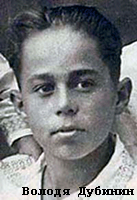 Пионер-герой Володя Дубинин был одним из членов партизанского отряда, воевавшего в каменоломнях вблизи города Керчи. Он сражался наравне со взрослыми: подносил боеприпасы, воду, питание, ходил в разведку. Так как Володя был еще очень маленьким, он мог выбираться на поверхность по очень узким лазам каменоломни и незаметно для фашистов и разведывать боевую обстановку.Погиб мальчик 2 января 1942 года, помогая разминировать проходы к каменоломням. Володя похоронен в братской могиле партизан в центре Камыш-Бурунского порта в г.Керчи.  Посмертно юный герой награжден "Орденом Красного Знамени".В 1962 году был снят художественный фильм «Улица младшего сына». Это была экранизация одноимённого романа Льва Кассиля и Макса Поляновского, посвященного пионеру-герою Володе Дубинину.Марат Казей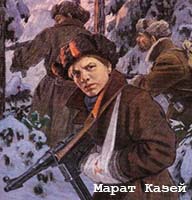 В белорусскую деревню, где жил Марат с мамой, Анной Александровной Казей, ворвались фашисты. Осенью Марату уже не пришлось идти в пятый класс школы. Здание учебного заведения фашисты превратили в свою казарму.За связь с партизанами была схвачена мама Марата Анна Александровна, и вскоре мальчик узнал, что маму повесили в Минске. Гневом и ненавистью к врагу наполнилось сердце мальчика. Вместе с сестрой, комсомолкой Адой, пионер Марат Казей ушел к партизанам в Станьковский лес. Он стал разведчиком в штабе партизанской бригады. Проникал во вражеские гарнизоны и доставлял командованию ценные сведения. Используя эти данные, партизаны разработали дерзкую операцию и разгромили фашистский гарнизон в городе Дзержинске.Мальчик участвовал в боях и неизменно проявлял отвагу, бесстрашие, вместе с опытными подрывниками минировал железную дорогу.Марат погиб в бою, сражаясь до последнего патрона, а когда у него осталась лишь одна граната, подпустил врагов поближе и взорвал их вместе с себой.За мужество и отвагу пионер Марат Казей был удостоен звания Героя Советского Союза. А в столице Беларуси городе Минске поставлен памятник юному герою.Лёня Голиков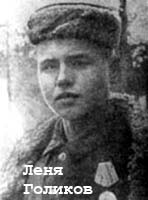 Леня рос в деревне Лукино в Новгородской области, на берегу реки Поло, что впадает в легендарное Ильмень-озеро. Когда его родное село захватил враг, мальчик ушел к партизанам.Не раз он ходил в разведку, приносил важные сведения в партизанский отряд, под откос летели вражеские поезда и машины, рушились мосты, горели вражеские склады.Был в его жизни бой, который Леня вел один на один с фашистским генералом. Граната, брошенная мальчиком, подбила машину. Из нее выбрался гитлеровец с портфелем в руках и, отстреливаясь, бросился бежать. Леня погнался за ним. Почти километр преследовал он врага и, наконец, убил его. В портфеле оказались очень важные документы. Штаб партизан немедленно переправил их самолетом в Москву.В его недолгой жизни было еще немало боев, и он ни разу не дрогнул, сражаясь плечом к плечу со взрослыми. Погиб Леня в бою под селом Острая Лука Псковской области зимой 1943 года. 2 апреля 1944 года был опубликован указ Президиума Верховного Совета СССР о присвоении пионеру-партизану Лене Голикову звания Героя Советского Союза.Физкультминутка(Продолжение ознакомления с юными защитниками Отечества)Зина Портнова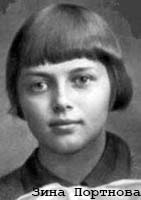 Война застала ленинградскую пионерку Зину Портнову в деревне Зуя, куда она приехала на каникулы, - это неподалеку от станции Оболь Витебской области. В Оболи была создана подпольная комсомольско-молодежная организация "Юные мстители", и Зину избрали членом ее комитета. Она участвовала в дерзких операциях против врага, в диверсиях, распространяла листовки, по заданию партизанского отряда вела разведку.В декабре 1943 года Зина возвращалась с задания. В деревне Мостище ее выдал предатель. Фашисты схватили юную партизанку, пытали. Ответом врагу было молчание Зины, ее презрение и ненависть, решимость бороться до конца. Во время одного из допросов, выбрав момент, Зина схватила со стола пистолет и в упор выстрела в гестаповца. Вбежавший на выстрел офицер был также убит наповал. Зина пыталась бежать, но фашисты настигли ее.Отважная юная пионерка была зверски замучена, но до последней минуты оставалась стойкой, мужественной, несгибаемой. И Родина посмертно отметила ее подвиг высшим своим званием - званием Героя Советского Союза.Саша Бородулин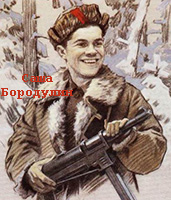 Над поселком, где жила Саша, постоянно летали вражеские бомбардировщики. Родную землю топтали фашисты. Не мог с этим мириться юный пионер Саша Бородулин, он решил бороться с фашистами. Убив фашистского мотоциклиста, взял первый боевой трофей - настоящий немецкий автомат. День за днем вел он разведку. Не раз отправлялся на самые опасные задания. На его счету было немало уничтоженных машин и вражеских солдат.Каратели выследили партизан. Трое суток уходил от них отряд, дважды вырывался из окружения, но снова смыкалось вражеское кольцо. Тогда командир вызвал добровольцев - прикрыть отход отряда. Саша первым шагнул вперед. Пятеро приняли бой. Один за другим они погибали. Саша остался один. Еще можно было отойти - лес рядом, но отряду так дорога каждая минута, которая задержит врага, и Саша вел бой до конца. Он, позволив фашистам сомкнуть вокруг себя кольцо, выхватил гранату и взорвал их вместе с собой.За выполнение опасных заданий, за проявленное мужество, находчивость и смелость Саша Бородулин зимой 1941 года был награжден орденом Красного Знамени.Галя Комлева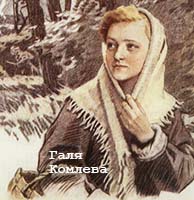 Когда началась война, и фашисты приближались к Ленинграду, для подпольной работы в поселке Тарновичи - на юге Ленинградской области - была оставлена вожатая средней школы Анна Петровна Семенова. Для связи с партизанами она подобрала самых надежных своих пионеров, и первой среди них была Галина Комлева. Веселая, смела, любознательная девочка. За шесть своих школьных лет она была шесть раз награждена книжками с подписью: "За отличную учебу".Юная связная приносила от партизан задания своей вожатой, а ее донесения переправляла в отряд вместе с хлебом, картошкой, продуктами, которые доставали с большим трудом. Однажды, когда посыльный из партизанского отряда не пришел в срок на место встречи, Галя, полузамерзшая, сама пробралась в отряд, передала донесение и, чуть погревшись, поспешила назад, неся новое задание подпольщикам.Вместе с комсомолкой Тасей Яковлевой Галя писала листовки и ночью разбрасывала их по поселку. Фашисты выследили, схватили юных подпольщиков. Два месяца держали в гестапо. Жестоко избив, бросали в камеру, а утром снова выводили на допрос. Ничего не сказала врагу Галя, никого не выдала и за это юная патриотка была расстреляна.Подвиг Гали Комлевой Родина отметила орденом Отечественной войны 1 степени.Валя Котик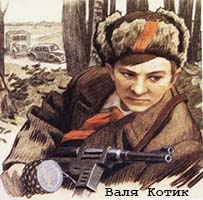 Он родился 11 февраля 1930 года в селе Хмелевка Шепетовского района Хмельницкой области. Учился в школе №4 города Шепетовки, был признанным вожаком пионеров, своих ровесников. Когда в Шепетовку ворвались фашисты, Валя Котик вместе с друзьями решил бороться с врагом. Ребята собрали на месте боев оружие, которое потом партизаны на возу с сеном переправили в отряд. Присмотревшись к мальчику, коммунисты доверили Вале быть связным и разведчиком в своей подпольной организации. Он узнавал расположение вражеских постов, порядок смены караула.Фашисты наметили карательную операцию против партизан, а Валя, выследив гитлеровского офицера, возглавлявшего карателей, убил его.Когда в городе начались аресты, Валя вместе с мамой и братом Виктором ушел к партизанам. Пионер, которому только-только исполнилось четырнадцать лет, сражался плечом к плечу со взрослыми, освобождая родную землю. На его счету - шесть вражеских эшелонов, взорванных на пути к фронту.Валя Котик был награжден орденом отечественной войны 1 степени, медалью "Партизану Отечественной войны" 2 степени.Валя Котик погиб как герой, и Родина посмертно удостоила его званием Героя Советского Союза. Перед школой, в которой учился этот отважный пионер, поставлен ему памятник. И сегодня пионеры отдают герою салют.В 1957 году был снят художественный фильм «Орлёнок», главным героем которого стал юный партизан Валя Котко (прототип Герой Советского Союза Валя Котик).Этому герою была посвящена песня «Орлёнок». Давайте её послушаем.  (Звучит песня «Орлёнок»)Рефлексия- Какой теме был посвящён наш классный час?- Назовите имена пионеров-героев.- Какому герою была посвящена песня «Орлёнок»?- А сейчас выполните одно задание: приклейте к фотографиям имена героев. (Работа в группах)Проверка выполнения задания.Итог занятия-  В завершении классного часа я хочу обратиться к вам, ребятам: «Служите Родине с достоинством и честью, любите ее, берегите ее. Будьте достойными гражданами своей страны, готовыми  защитить Родину от врагов, как юные защитники Отечества.Пусть никогда черные тучи войны не заслонят солнце над нашей Родиной. Пусть всегда будет мир!»  Муниципальное бюджетное общеобразовательное учреждение «Основная общеобразовательная школа с. БольшоеЧернянского района Белгородской области »Классный час на тему:« Юные защитники Отечества»Подготовила и провелаЧупина Г.В.учитель начальных классов